Отчет педагога-психолога Губиной Алены Джадатовны о проведенной работе во время дистанционного обучения17.04.2020 г.Коррекционная и развивающая работа:Родителям подготовительных групп предложено развивающее занятие согласно КТП.Задачи: 1. Развитие эмоциональной сферы детей.2. Развитие внимания, мышления4. Развитие мелкой мускулатуры руки.5. Развитие произвольности психических   процессовСказка «Обида»Упражнение «Ежик и закономерность»Детям нужно найти закономерность и заполнить пустые квадраты 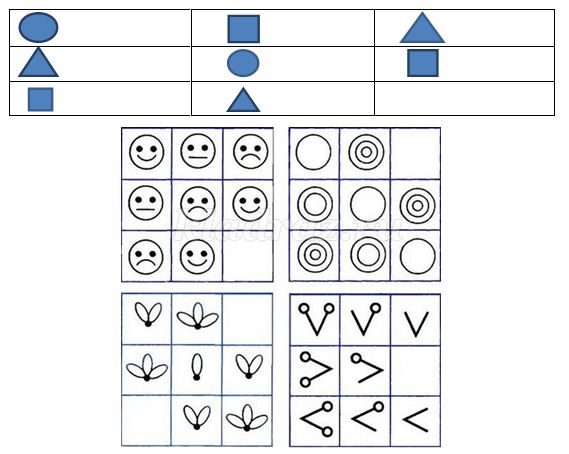 Упражнение «4 лишний»Детям нужно найти лишнюю картинку в каждом ряду 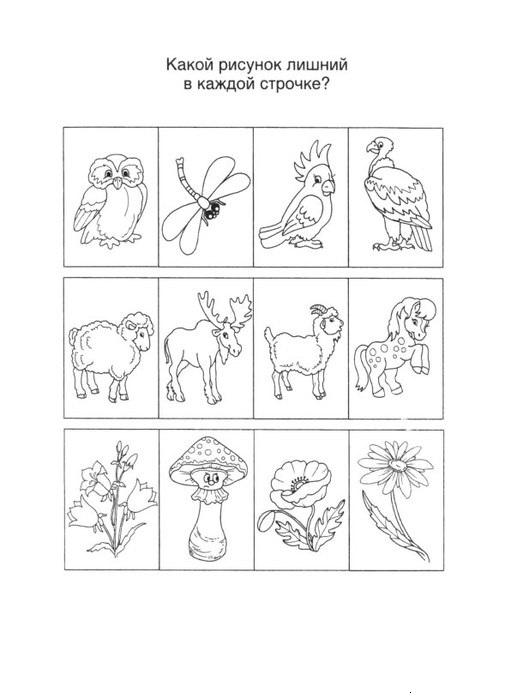 Упражнение «Дорисуй-ка»Дети дорисовывают вторую половину картинки 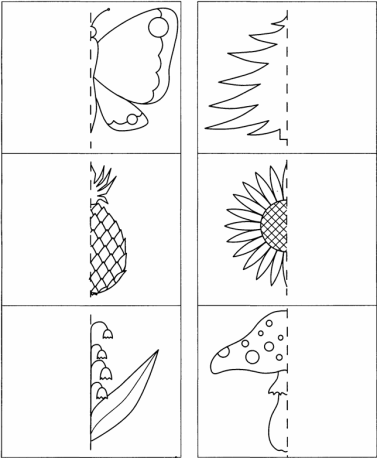 Приняли участие: 10 родителейФотоотчеты: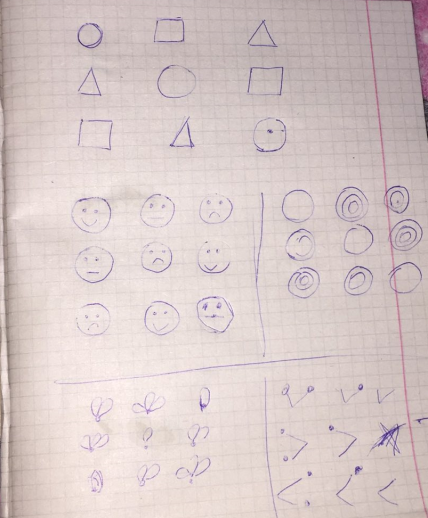 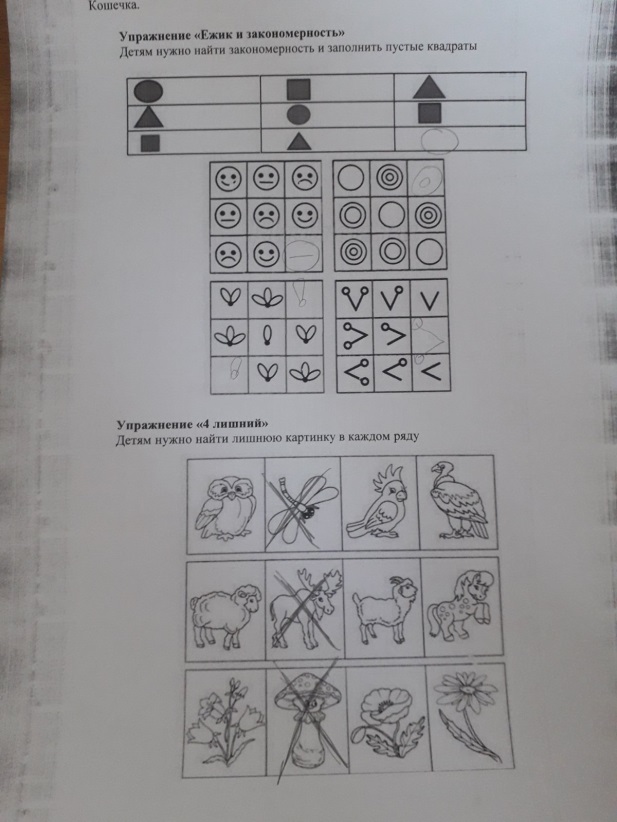 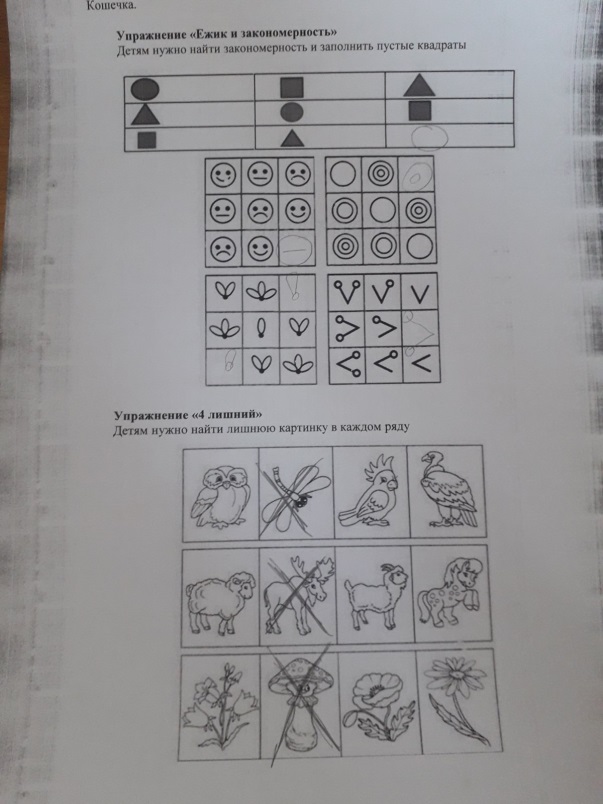 Также ребята записывали голосовые сообщения в Viber, где  рассказывали впечатления о прочитанной сказке. К каждому ребенку, выполнившему задания, было записано голосовое похвальное сообщение для стимула на дальнейшую работу.Отзывы родителей: 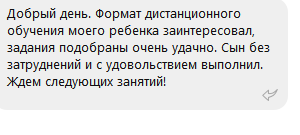 Психологическое консультирование.Проведена индивидуальная консультация в дистанционном формате «Кризис 3-ех лет, особенности течения»Результат консультации: родитель получил рекомендации по эффективным методам и способам реагирования на протест ребенка. 